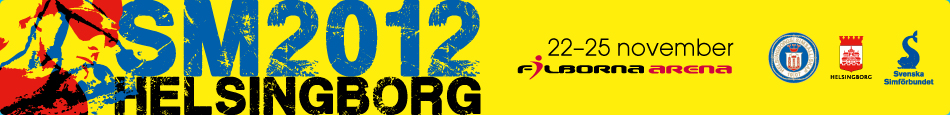 Plats: Filborna arena, HelsingborgTävlingstider: 	Försök 	Insim 	Final 	InsimOnsdag 1 december 		16.00-20.00Torsdag 2 december 	10.00 	08.00 	18.00 	16.00Fredag 3 december 	10.00 	08.00 	18.00 	16.00Lördag 4 december 	10.00 	08.00 	18.00 	16.00Söndag 5 december 	10.00 	08.00 	17.00 	15.00Tränare:	Isabel (0761-647885), Anders (070-7924460)Massör:	Gunilla (073-5356090)Resa:	Samling på Bromma flygplats kl. 11.15. Flyg från Bromma-Ängelholm onsdagen den 21/11 kl. 12.10-13.25. Medtag lunch/pengar till lunch, första målet mat blir middag efter insimmet på kvällen.Hemresa:	Vi åker tillsammans tillbaka till Stockholm på måndag morgon. Tåget går kl 7.40 från Helsingborg och vi är framme på Stockholm C kl. 12.50. Mat:	Äter vi i anslutning till badet. Frukosten njuter vi av på hotellet.Boende:	Hotell Clarion Grand Hotell, +46 42 380 400 Stortorget 8-12, Helsingborg Utrustning:	Under tävlingen är det TYR som gäller! Givetvis bär vi stolt Täby Sim-kläder hela tävlingen, t-shirt, shorts, träningsoverall, mysbyxor, hood-tröja. Deltagare från Täby Sim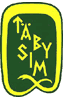 Linus Magnusson
Ludvig Strand
Rebecca Ejdervik
Micaela Ödling
Mathilda Johansson
Lovisa Ericsson
Michelle Coleman
Emma Karell
Elsa Ericsson
Alexandra Uusaro
Emelie JohanssonLycka till!